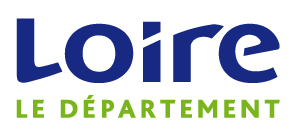 DOSSIER A RETOURNER A :M. LE PRESIDENT DUDEPARTEMENT DE LA LOIREPAAE 2 RUE CHARLES DE GAULLE42022 SAINT-ETIENNE CEDEX 1Réservé à l’administrationDATE ARRIVEE AU DEPARTEMENT DE LA LOIRE :Pour mémoire : date limite de réception des demandes de subvention fixée au 31 décembre 2019 (courrier papier, cachet de la poste faisant foi) ou mail.DOSSIER DE DEMANDE DE SUBVENTION (année 2020)APPEL A PARTENARIAT « HEBERGEMENTS TOURISTIQUES »Identification du porteur de projetNom du demandeur :Adresse :Code postal : 						Ville :Personne à contacter : Tel :							Télécopie :Courriel :Nom du référent pour ce projet (s’il y a lieu) : Maître d’œuvre         assistance à maîtrise d’ouvrage        autre, à préciser :Adresse :Code postal :					Ville :Personne à contacter :Tel : 							Télécopie :Courriel :Description sommaire du projetIntitulé :…………………………………………………………………………………………………………………………………………………………………………………………………………………………………………………………………………………………………………………………Type d’hébergement : hébergement collectif de plus de 16 couchages, l’offre pouvant être répartie dans un ou plusieurs bâtiments en formule chambre et/ou dortoirhébergement de type « étape »,l’hôtellerie de plein air (camping), l’hôtellerie rurale.S’agit-il d’un projet de création d’unité nouvellerénovation de l’existant, extension de capacitémise aux normes d’une structure d’hébergement.Description sommaire :…………………………………………………………………………………………………………………………………………………………………………………………………………………………………………………………………………………………………………………………………………………………………………………………………………………………………………………………………………………………………………………………………………………………………………………………………………………………………………………………………………………………………………………………………………………………………………………………………………………Localisation  du projet : un extrait cadastral devra être joint.Coût prévisionnel du projet présenté (préciser HT et TTC) : Montant sollicité auprès du Département de la Loire :Description des objectifs du projetPrésentation du contexte, de la problématique, des éventuels scénarios envisagés et du choix retenu et des objectifs poursuivis (en 2 pages maximum)…………………………………………………………………………………………………………………………………………………………………………………………………………………………………………………………………………………………………………………………………………………………………………………………………………………………………………………………………………………………………………………………………………………………………………………………………………………………………………………………………………………………………………………………………………………………………………………………………………………………………………………………………………………………………………………………………………………………………………………………………………………………………………………………………………………………………………………………………………………………………………………………………………………………………………………………………………………………………………………………………………………………………………………………………………………………………………………………………………………………………………………………………………………………………………………………………………………………………………………………………………………………………………………………………………………………………………………………………………………………………………………………………………………………………………………………………………………………………………………………………………………………………………………………………………………………………………………………………………………………………………………………………………………………………………………………………………………………………………………………………………………………………………………………………………Description détaillée du projet(en 2 pages maximum)………………………………………………………………………………………………………………………………………………………………………………………………………………………………………………………………………………………………………………………………………………………………………………………………………………………………………………………………………………………………………………………………………………………………………………………………………………………………………………………………………………………………………………………………………………………………………………………………………………………………………………………………………………………………………………………………………………………………………………………………………………………………………………………………………………………………………………………………………………………………………………………………………………………………………………………………………………………………………………………………………………………………………………………………………………………………………………………………………………………………………………………………………………………………………………………………………………………………………………………………………………………………………………………………………………………………………………………………………………………………………………………………………………………………………………………………………………………………………………………………………………………………………………………………………………………………………………………………………………………………………………………………………………………………………………………………………………………………………………………………………………………………………………………………………………………………………………………………………………………………………………………………………………………………………………………………………………………………………………………………………………………………………………………………………………………………………………………………………………………………………………………………………………………………………………………………………………………………………………………………………………………………………………………………………………………………………………………………………………………………………………………………………………………………………………………………………………………………………………………………………………………………………………………………………………………………………………………………………………………………………………………………………………………………………………………………………………………………………………………………………………………………………………………………………………………………………………………………………………………………………………………………………………………………………………………………………………………………………………………………………………………………………………………………………………………………………………………………………………………………………………………………………………………………………………………………………………………………………………………………………………………………………………………………………………………………………………………………………………………………………………………………………………………………………………………………………………………………………………………………………………………………………………………………Lien avec les enjeux départementauxÀ quel(s) enjeu(x), le projet répond-il ?maintenir à niveau et aux normes l’hébergement, améliorer la qualité de l’offre, voire augmenter le nombre de lits, faire émerger une offre nouvelle attractive en phase avec les attentes et les aspirations de la clientèle, prendre en compte les problématiques de développement durable, d’accessibilité et d’allongement de la saison. conforter et asseoir les politiques départementales prioritaires que sont le sport nature, villages de caractère, itinérance, développement de la station de Chalmazel, maintenir une dynamique d’accueil et d’activités en centre bourg, pallier à la carence de l’initiative privée, renforcer l’attractivité de la destination Loire, Autres :……………………………………………………………………………………………………………………………………Expliquer en quoi le projet répond directement ou indirectement aux enjeux départementaux tels que mentionnés ci-dessus.…………………………………………………………………………………………………………………………………………………………………………………………………………………………………………………………………………………………………………………………………………………………………………………………………………………………………………………………………………………………………………………………………………………………………………………………………………………………………………………………………………………………………………………………………………………………………………………………………………………………………………………………………………………………………………………………………………………………………………………………………………………………………………………………………………………………………………………………………………………………………………………………………………………………………………………………………………………………………………………………………………………………………………………………………………………………………………………………………………………………………………………………………………………………………………………………………………………………………………………………………………………………………………………………………………………………………………………………………………………………………………………………………………………………………………………………………………………………………………………………………………………………………………………………………………………………………………………………………………………………………………………………………………………………………………………………………………………………………………………………………………………………………………………………………………………………………………………………………………………………………………………………………………………………………………………………………………………………………………………………………………………………………………………………………………………………………………………Démarche qualifiante et professionnalisante ciblée : Qualité tourisme Tourisme et Handicap, label : Accueil Vélo, Gîtes de France, ClévacancesLien avec une réflexion/programmation pluriannuelleLe projet est programmé/réfléchi/ inscrit dans le cadre de : Plan départemental, régional, national. Préciser : …………………………………………………………………………………………………………………………………………………………………………………………………………………………………………………………………………………………………………………………  La stratégie de positionnement touristique du territoire  Un schéma intercommunal ou communal. Autres. Préciser :Commentaires :Calendrier prévisionnel de mise en œuvreExpliquer l’état d’avancement des démarches du projet (administratives, foncières, techniques, etc) :…………………………………………………………………………………………………………………………………………………………………………………………………………………………………………………………………………………………………………………………………………………………………………………………………………………………………………………………………………………………………………………………………………………………………………………………………………………………………………………………………………………………………………………………………………………………………………………………………………………………………………………………………………………………………………………………………………………………………………………………………………………………………………………………………………………………………………………………………………………………………………………………………………………………………………………………………………………………………………Date prévisionnelle de début des travaux :Date prévisionnelle de fin de travaux et d’ouverture à la clientèle: Budget prévisionnel Estimatif des dépenses :Détail par postes principaux du projet (études préalables, coût détaillé des travaux, frais de maîtrise d’œuvre, frais annexes …)Plan de financement prévisionnel :Avez-vous l’intention de solliciter d’autres aides publiques ?     oui 		 nonSi oui, merci de compléter le tableau ci-dessous :Pièces complémentaires à joindre à la demandeLa présentation du projet : opportunité et nature du projet, budget prévisionnel des travaux à minima de niveau APS, organisation, gestion, emplois, calendrier prévisionnel …) ;Les études d’opportunité et de faisabilité préalablement conduites, La stratégie marketing (clientèles cibles, politique commerciale, plan de promotion…) ;Un plan de financement  et la délibération approuvant le projet et sollicitant la demande de subvention, Les autorisations d’urbanismes, le cas échéant, Un prévisionnel de résultats sur 3 ans minimum, Plans d’aménagement, photos ou projet architectural.Autres pièces Vous pouvez joindre toutes pièces utiles à la bonne compréhension du projet (photographies, cartes, données cadastrales, plans, éditions/documentation…., etc).DATE						SIGNATURENature des dépensesMontant des dépensesTOTAL HTOrganisme ou collectivité apportant une aide financièreMontant subventionnable ( HT)Montant subventionnable (TTC)Taux de l’aideMontant de la contribution attendueTOTAL